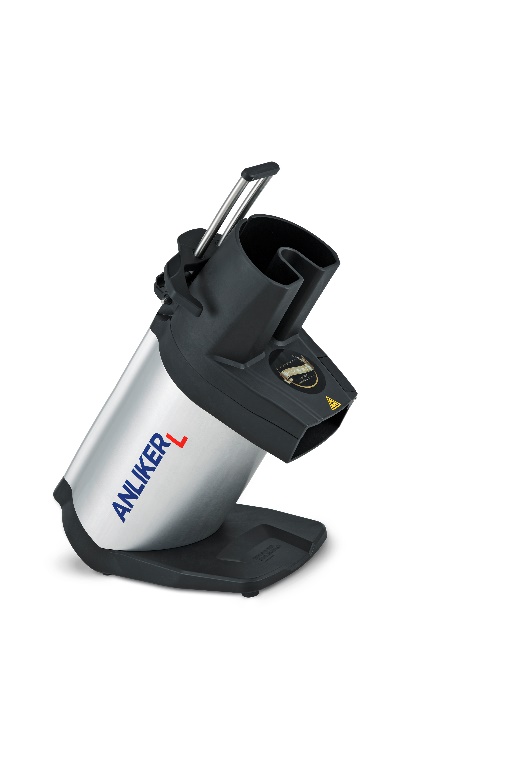 AccessoriesRecommended standard disc setDisc overviewManufacturerBrunner-Anliker, Swiss MadeModelAnliker LThe latest vegetable cutter made by Brunner-Anliker! State-of-the-art materials and technology ensure highest reliability and availability in restaurants, snack bars, catering industry, and in institutions and hospitals where the main focus is on hygiene.Tender specificationTender specificationDesign Removable top and cutting discs made of antimicrobial fiberglass compositeTop and plunger can be removed without tools and are absolutely dishwasher-safeThe ergonomically optimized 45-degree angle allows the operator to work in an upright positionSwitchless operationAverage cutting performance of 220 kg/hAutomatic safety shut-down when the plunger is openExtra protection by micro-fuseThe maintenance-free induction motor comes with a 5-year guarantee on motor and gearingFunctionCutting, shredding, grating and grinding in 40 different waysCapacityUp to 220 Kg/hMotorInduction motor 0.26 kWVoltage230 V, 50 Hz, (231.01907)230 V, 50 Hz, (231.01901)115 V, 60 Hz, (231.01900)240 V, 50 Hz, (231.01902)230 V, 50 Hz, (231.01903)115 V, 60 Hz, (231.01905)115 V, 60 Hz, (231.01904)100 V, 50/60Hz, (231.01906)Space requirements250 x 315 x 540 mmNoise40 dBWeight19 kgCertificatesCE, CSA, UL, TÜVDesign and dimensions (in cm): 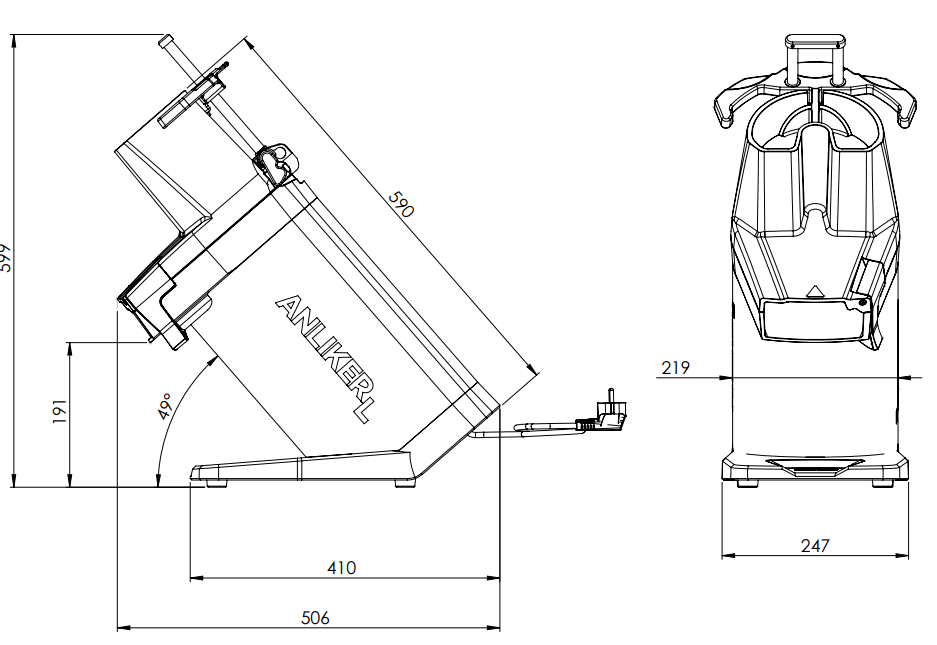 Double Shot Set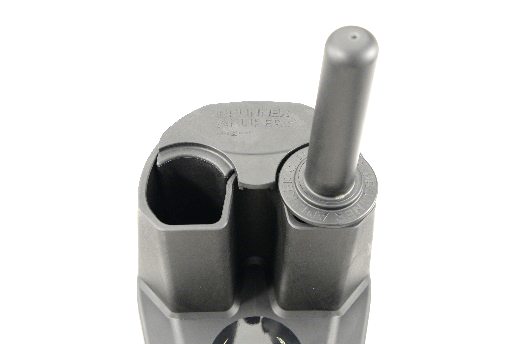 Insert for continuous feeding made of fiberglass composites; incl. standard plunger.Star Kit (5 discs)Star Kit (5 discs)Fine cut 1 mmF1Rough cut 3 mmG3Tomato cut 5 mmTOJuliennes 2 mmS2Grating disc for hash brownsNr. 0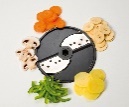 Fine cutArt. Nr.Fine cut 1 mmF1232.01801Fine cut 2 mmF2232.01802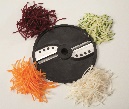 AllumettesArt. Nr.Allumettes 4 mmPA 4232.01831Allumettes 4 mm (cheese)PA 4 K232.01832Allumettes 5 mmPA 5232.01833Allumettes 6 mmWS232.01836Disc holder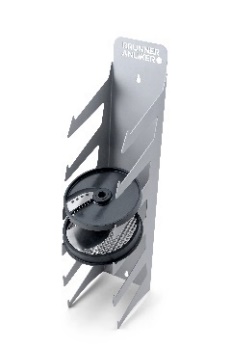 Disc holder for 6 cutting discs / 180 mm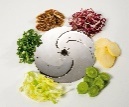 Sickle knifeSickle knife 1.5 mmSM 1.5232.01815Sickle knife 2.5 mmSM 2.5232.01816Sickle knife 3.5 mmSM 3.5232.01817Sickle knife 4.5 mmSM 4.5232.01818Sickle knife 5.5 mmSM 5.5232.01819Sickle knife 6.5 mmSM 6.5232.01820JuliennesArt. Nr.Juliennes 1.5 mmS 1.5232.01822Juliennes 2 mmS 2232.01823Juliennes 3 mmS 3232.01824Juliennes 8 mmS 8232.01826Juliennes 12 mmS 12232.01827Juliennes 16 mmS 16232.01828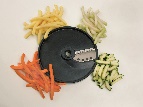 BâtonnetsArt. Nr.Bâtonnets 6 mmBT 6232.01852Bâtonnets 7 mmBT 7232.01853Bâtonnets 8 mmBT 8232.01854Bâtonnets 10 mmBT 10232.01855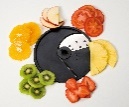 Tomato cutArt. Nr.Tomato cut 5 mmTO232.01814Rough cutArt. Nr.Rough cut 3 mmG3232.01803Rough cut 4 mmG4232.01804Rough cut 6 mmG6232.01809Rough cut 8 mmG8232.01806Rough cut 10 mmG10232.01807Rough cut 12 mmG12232.01808Rough cut 20 mmG20232.01812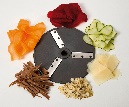 Shaving cutArt. Nr.Shaving cut 0.5mmHS232.01821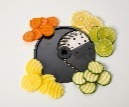 DemidovArt. Nr.Demidov 5 mmSU 5232.01843Demidov 7 mmSU 7232.01844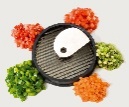 CubesArt. Nr.Cubes 6 mmW 6232.01326Cubes 8 mmW 8232.01327Cubes 10 mmW 10232.01328Cubes 14 mmW 14232.01329Cubes 20 mmW 20232.01333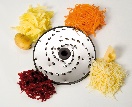 Grating discsArt. Nr.Grating disc 13 mmNo 000232.01931Grating disc 11 mmNo. 00232.01930Grating disc 9 mmNo. 0232.01900Grating disc 7 mmNo. 1232.01901Grating disc 6 mmNo. 2232.01902Grating disc 5 mmNo. 3232.01903Grating disc 4.2 mmNo. 4232.01904Grating disc 3.8 mmNo. 6232.01906Grating disc 3 mmNo. 7232.01907Grating disc 2.5 mmNo. 9232.01909Grating disc 2.25 mmNo. 10232.01910Grating disc 2 mmNo. 11232.01911Grating disc 1.8 mmNo. 12232.01912Grating disc 1.5 mmNo. 13232.01913ParmesanNo. 14232.01914Curly 4 mmNo. 17232.01917Fondue 16 mmNo. 19232.01919Universal 2.5 mmNo. 23232.01923Nuts fine 2 mmNo. 24232.01924